Procès-verbal Conseil d’Administration Election du bureau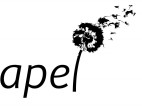 Le [date], à [Ville]Les administrateurs de l’association de parents d’élèves de l’enseignement libre (Apel) de l’école [nom établissement] se sont réunis en Conseil d’administration. L’ordre du jour est le suivant : Election des membres du bureauDébut de la séance à [heure].Il a été procédé, dans les formes statutaires requises, à l’élection du bureau.  Les membres du bureau élus ont accepté leurs fonctions. Il se compose donc de :[NOM, Prénom] Président[NOM, Prénom] Vice-Président[NOM, Prénom] Trésorier[NOM, Prénom] Trésorier Adjoint[NOM, Prénom] Secrétaire[NOM, Prénom] Secrétaire AdjointEt les administrateurs sont : [NOM, Prénom] Administrateur[NOM, Prénom] Administrateur[NOM, Prénom] Administrateur[NOM, Prénom] Administrateur...L’ordre du jour étant épuisé, la séance est levée à [Heure].[Prénom Nom] (Président, nouvellement élu)	[Prénom Nom] (secrétaire, nouvellement élu)Signature						Signature